The Churches of
St Bartholomew and St Chad
Thurstaston and Irby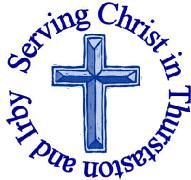 4th February – 2nd Sunday before Lent Welcome to Church today.  We hope that you enjoy the service and gain a sense of God’s presence with us.Services next week Wednesday 7th February10.15 am	     Holy Communion 	St Chads Sunday 11th February – Sunday next before Lent8.00 am	Holy Communion	    			St Bartholomew’s9.30am	Holy Communion				St Chads11.15am 	Morning Worship 				St Bartholomew’sNotices and AnnouncementFamily Service Planning Group: This group meets once a month to plan the family services. It will next meet on Monday 5th February at 8.00 pm at the Rectory to plan the March family service. We would very much welcome some new people to join this group – all ages welcome, especially those who have primary school aged children. Sunday 11th February – Junior Church Pancake party – please let Revd Jane know by Wednesday 7th February names of children attending and any allergies. Sunday 11th February – If you are interested in helping with the garden at St Chad’s (see the article in December and February Magazine) Margaret will be taking a look at the project over a cup of coffee after the morning service at St Chad’s, if you are not at the service but are interested in helping please arrive approx.. 10.45am.Everybody is invited to the next Deanery Synod Meeting: 7.30pm Monday 12th February at St Johns Church in Meols. Archdeacon Mike Gilberston will be introducing the subject for the evening which will be the report “Setting God’s people free”. You will need to read the report before the meeting – it can be found on the Church of England Website: https://www.churchofengland.org/sites/default/files/2017-11/gs-2056-setting-gods-people-free.pdf To give you a flavour the report opens with the following questions, “Will we determine to empower, liberate and disciple the 98% of the Church of England who are not ordained and therefore set them free for fruitful, faithful mission and ministry, influence, leadership and, most importantly, vibrant relationship with Jesus in all of life ? And will we do so not only in church-based ministry on a Sunday but in work and school, in gym and shop, in field and factory, Monday to Saturday.  Ash Wednesday 14th February – Holy Communion 10.15 am at St Chad’s Friday 16th February Board Game Night at St Chad’s, see Magazine or Junior Church Flyer for more information Saturday 17th February Lent Craft Afternoon at St Chad’s, see Magazine or Junior Church Flyer for more information EMU– Next meeting Wednesday 21st February – 8pm at St Chad’s, there will be a talk by ‘Operation Mobilisation’, an international Christian missions movement. Sunday 18th February and Thursday 22nd February begin our lent series looking at prayer, see magazine or Junior Church Flyer for more information. The Chester Mystery Plays will be performed in the nave of Chester Cathedral from June 27 to July 14 2018, performances are every evening at 7.30pm with a matinee at 1pm on each Saturday. Tickets are available from £18. Visit chestermysteryplays.com or telephone 01244 500959.  Thankyou as a result of the retirement collection last Sunday at both Churches, Pat has been able to send a cheque to the Leprosy Mission for £145 to help continue their amazing work with those people suffering from Leprosy.Cross Talk Subscription for 2018 these are now due for 2018, if you see your deliverer please pay them. Alternatively either post a cheque payable to Thurstaston PCC or cash for £6 to the office with your Name and address. Important notice to all in the Thurstaston Planned Giving Scheme I will shortly be submitting the gift aid claim for the calendar year 2017. Please could all gift aiders let me know urgently if they are no longer eligible to gift aid their church donations (i.e. their income is below the level to pay tax sufficiently to cover all their charity donations for the year). Any non-gift aiders can let me know that if they are now eligible to gift aid their donations. ALSO please let me know of any change of address since you signed your original gift aid declaration or any change in your name that you use when dealing with HMRC. You can contact me through the church office, or email turnbullcj@gmail.com or phone me on 0151 625 0089. Thank you Chris Turnbull: Thurstaston PCC Gift Aid Officer.Ecclesiastical home insurance will donate £130 to the church each time a member of the church family take out a home insurance policy with them. See the posters at each church for more details.Would you like to receive this notice sheet every week direct to your email in-box? If so, please send an email request to the parish office (office@thurstaston.org.uk)GOSPEL READING: John 1:1-14All: Glory to you, O Lord The Word Became Flesh1 In the beginning was the Word, and the Word was with God, and the Word was God. 2 He was in the beginning with God. 3 All things came into being through him, and without him not one thing came into being. What has come into being 4 in him was life, and the life was the light of all people. 5 The light shines in the darkness, and the darkness did not overcome it.6 There was a man sent from God, whose name was John. 7 He came as a witness to testify to the light, so that all might believe through him. 8 He himself was not the light, but he came to testify to the light. 9 The true light, which enlightens everyone, was coming into the world.10 He was in the world, and the world came into being through him; yet the world did not know him. 11 He came to what was his own, and his own people did not accept him. 12 But to all who received him, who believed in his name, he gave power to become children of God, 13 who were born, not of blood or of the will of the flesh or of the will of man, but of God.14 And the Word became flesh and lived among us, and we have seen his glory, the glory as of a father’s only son, full of grace and truth. All: Praise to you, O Christ Church Office: Mrs K Butler, St Chad’s Church, Roslin Road, Irby, CH61 3UHOpen Tuesday, Wednesday, Thursday, 9.30am-12.30pm (term time)Tel 648 8169.  Website: www.thurstaston.org.uk E-Mail: office@thurstaston.org.ukRevd Jane Turner 648 1816 (Day off Tuesday). E-Mail: rector@thurstaston.org.ukChildren are Welcome at our ServicesIn St Chad’s, we have activity bags available and there is also a box of toys and cushions in the foyer, in case you feel your child would be happier playing there.In St Bartholomew’s, there are some colouring sheets and toys at the back of church.Children from age 2½ can attend Junior Church (term time) at St Chad’sChildren are Welcome at our ServicesIn St Chad’s, we have activity bags available and there is also a box of toys and cushions in the foyer, in case you feel your child would be happier playing there.In St Bartholomew’s, there are some colouring sheets and toys at the back of church.Children from age 2½ can attend Junior Church (term time) at St Chad’sChildren are Welcome at our ServicesIn St Chad’s, we have activity bags available and there is also a box of toys and cushions in the foyer, in case you feel your child would be happier playing there.In St Bartholomew’s, there are some colouring sheets and toys at the back of church.Children from age 2½ can attend Junior Church (term time) at St Chad’sChildren are Welcome at our ServicesIn St Chad’s, we have activity bags available and there is also a box of toys and cushions in the foyer, in case you feel your child would be happier playing there.In St Bartholomew’s, there are some colouring sheets and toys at the back of church.Children from age 2½ can attend Junior Church (term time) at St Chad’sCollect Almighty God,give us reverence for all creationand respect for every person,that we may mirror your likenessin Jesus Christ our LordAmen.Collect Almighty God,give us reverence for all creationand respect for every person,that we may mirror your likenessin Jesus Christ our LordAmen.Collect Almighty God,give us reverence for all creationand respect for every person,that we may mirror your likenessin Jesus Christ our LordAmen.Post-Communion Prayer God our creator, by your giftthe tree of life was set at the heart of the earthly paradise,and the bread of life at the heart of your Church: may we who have been nourished at your table on earth be transformed by the glory of the Saviour’s crossand enjoy the delights of eternity;through Jesus Christ our Lord.Amen FOR OUR PRAYERS THIS WEEK For the World: Please pray for world leaders as they strive to manage turmoil across the world. For the Parish: Please pray for Steven McShane and Louise Hughes as their Banns are read today. For the sick: Please pray for Roger Dennison, David Cunnington, Alec Ball, Anna Drysdale, Alison Harris and Muriel McKie. Please pray for those in hospital.For the bereaved: Please pray for the family and friends of Beryl Fleming, Funeral February 14th 1pm Landican.  From the Anglican Prayer Cycle: Pray for those living with dementia, for their loved ones and their carers.From the Diocesan Prayer Cycle Archbishop Martin Nyaboho, Archbishop of Burundi & Bishop of MakambaFOR OUR PRAYERS THIS WEEK For the World: Please pray for world leaders as they strive to manage turmoil across the world. For the Parish: Please pray for Steven McShane and Louise Hughes as their Banns are read today. For the sick: Please pray for Roger Dennison, David Cunnington, Alec Ball, Anna Drysdale, Alison Harris and Muriel McKie. Please pray for those in hospital.For the bereaved: Please pray for the family and friends of Beryl Fleming, Funeral February 14th 1pm Landican.  From the Anglican Prayer Cycle: Pray for those living with dementia, for their loved ones and their carers.From the Diocesan Prayer Cycle Archbishop Martin Nyaboho, Archbishop of Burundi & Bishop of MakambaFOR OUR PRAYERS THIS WEEK For the World: Please pray for world leaders as they strive to manage turmoil across the world. For the Parish: Please pray for Steven McShane and Louise Hughes as their Banns are read today. For the sick: Please pray for Roger Dennison, David Cunnington, Alec Ball, Anna Drysdale, Alison Harris and Muriel McKie. Please pray for those in hospital.For the bereaved: Please pray for the family and friends of Beryl Fleming, Funeral February 14th 1pm Landican.  From the Anglican Prayer Cycle: Pray for those living with dementia, for their loved ones and their carers.From the Diocesan Prayer Cycle Archbishop Martin Nyaboho, Archbishop of Burundi & Bishop of MakambaFOR OUR PRAYERS THIS WEEK For the World: Please pray for world leaders as they strive to manage turmoil across the world. For the Parish: Please pray for Steven McShane and Louise Hughes as their Banns are read today. For the sick: Please pray for Roger Dennison, David Cunnington, Alec Ball, Anna Drysdale, Alison Harris and Muriel McKie. Please pray for those in hospital.For the bereaved: Please pray for the family and friends of Beryl Fleming, Funeral February 14th 1pm Landican.  From the Anglican Prayer Cycle: Pray for those living with dementia, for their loved ones and their carers.From the Diocesan Prayer Cycle Archbishop Martin Nyaboho, Archbishop of Burundi & Bishop of MakambaFOR OUR PRAYERS THIS WEEK For the World: Please pray for world leaders as they strive to manage turmoil across the world. For the Parish: Please pray for Steven McShane and Louise Hughes as their Banns are read today. For the sick: Please pray for Roger Dennison, David Cunnington, Alec Ball, Anna Drysdale, Alison Harris and Muriel McKie. Please pray for those in hospital.For the bereaved: Please pray for the family and friends of Beryl Fleming, Funeral February 14th 1pm Landican.  From the Anglican Prayer Cycle: Pray for those living with dementia, for their loved ones and their carers.From the Diocesan Prayer Cycle Archbishop Martin Nyaboho, Archbishop of Burundi & Bishop of MakambaServices TODAY – 2nd Sunday before LentServices TODAY – 2nd Sunday before LentServices TODAY – 2nd Sunday before LentServices TODAY – 2nd Sunday before LentServices TODAY – 2nd Sunday before Lent8:00 amHoly Communion    St. Bartholomew’sSt. Bartholomew’sSt. Bartholomew’s9.30 amFamily WorshipSt  ChadsSt  ChadsSt  Chads11.15amHoly CommunionSt. Bartholomew’sSt. Bartholomew’sSt. Bartholomew’sReadings for TodayProv 8: 1,22-31Col 1:15-20John 1 1-14Readings for 11th February2 Kings 2:1-122 Cor 4:3-6Mark 9:2-9